چک لیست کشوری دفتر کار گفتار درمانی   نام و نام  خانوادگی دارنده مجوز دفتر کار:                                                                           تاریخ اعتبار مجوز دفتر کار :                                                          مدرک تحصیلی دارنده مجوز دفتر کار:                                  کارشناس                          کارشناس ارشد                                 PHD                                     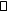 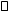    شماره  عضویت سازمان نظام پزشکی  :      کد ملی  دارنده مجوز :                                                                                                              شماره  مجوز :آدرس پستی  و منطقه شهرداری:                                                                                                تلفن ثابت و همراه دارنده مجوزمحورعنوانشاخص اندازه گیریشاخص اندازه گیریشاخص اندازه گیریشاخص اندازه گیریشاخص اندازه گیریروش ارزیابیتوضیحمحورعنوان012ضریبامتیازروش ارزیابیتوضیحمجوزگفتار درمانگر دارای مجوز دفتر کار معتبر است.4مشاهدهپروانه دفتر کار معتبر کارشناس گفتاردرمانی نیروی انسانی ، آموزش ،اطلاع ر سانی افراد فاقد صلاحیت در دفترکار فعالیت نمی نمایند.  3مشاهدهفعالیت افراد بدون داشتن مدرک مرتبط در خصوص گفتاردرمانی  نیروی انسانی ، آموزش ،اطلاع ر سانی اندازه،تعدادوعناوین تابلو استانداردمی باشد.2مشاهدهحداکثر 3 تابلو، اندازه تابلو حداکثر 50*70 با ذکر نام و نام خانوادگی آسیب شناس گفتار و زبان نیروی انسانی ، آموزش ،اطلاع ر سانی عناوين تابلو  با سرنسخه و کارت ویزیت مطابقت دارد (سرنسخه ضميمه گردد)1مشاهده و بررسیمشاهده همسان بودن عناوین تابلو و سرنسخه و کارت ویزیت  نیروی انسانی ، آموزش ،اطلاع ر سانی اخذ شرح حال و تشکیل پرونده برای بیماران صورت می گیرد 2مشاهده مستنداتتشکیل پرونده برای مددجویان با مهر و امضای کارشناسفضای فیزیکیفضای فیزیکی مطابق با استاندارد است.2مشاهدهحداقل 30 متر مربع شامل : اتاق درمان حدود 10 تا 12 متر مربع - سالن انتظار متناسب - سرویس بهداشتی - کف و دیوار ها قابل شستشو – وجود روشویی - سرو صدا در اتاق درمان نباشد پیشگیری و بهداشتوضعيت نور ، تهويه و سيستم هاي برودتي/حرارتي و نظافت دفترکار،  مناسب می باشد2مشاهدهوجود نور کافی و تهویه مطلوب در دفترکار-  وجود سیستم سرمایش و گرمایش مناسب پیشگیری و بهداشتکپسول اطفاء حريق (با شارژ معتبر) وجود دارد2مشاهده وبررسیوجود یک کپسول آتش نشانی 4 کیلوگرمی با شارژمعتبر  به ازاء هر 50 متر مربعتجهیزاتتجهیزات اتاق معاینه کامل است .3مشاهده وبررسیوسايل باز خورد بينايي و شنوايي ،وسايل كمك آموزشي (كارت تصوير ، كتابهاي آموزشي كودكان، لگو ، پازل و ...) - برگه هاي ارزيابي اختلالات گفتار و زبان -  قاشقك ،گاز استريل ،الكل ،دستكش يكبار مصرف ،ني ،شمع ،چراغ قوه ،دستمال كاغذي ، وسايل صدا ساز ، ضبط صوت براي ثبت نمونه گفتار مراجعين  ، آزمونهاي مناسب براي تعيين سطح گفتار/ مطابق آخرین آیین  نامه ابلاغیرعایت حقوق گیرندگان خدمتپروانه دفتر کار معتبر در معرض ديد نصب مي باشد2مشاهدهنصب پروانه در معرض دید مراجعینرعایت حقوق گیرندگان خدمتدستورالعمل ممنوعیت استعمال دخانیات ، پوستر منشور حقوق بیمار و نحوه رسیدگی به شکایات نصب می باشد.1مشاهدهمشاهده نصب دستورالعمل ممنوعیت استعمال دخانیات ، پوستر منشور حقوق بیمار و نحوه رسیدگی به شکایات در معرض دید مراجعینرعایت حقوق گیرندگان خدمتاصول محرمانگی ، حریم خصوصی و الزامات طرح انطباق رعایت می گردد.1مشاهده وبررسیمطابق دستورالعمل ابلاغیرعایت حقوق گیرندگان خدمتاقدامات غیرمجاز در دفترکار انجام نمی شود. 3مشاهده وبررسیدخل و تصرف در نسخه و یا دستور پزشک معالج - تجویز دارو - درخواست رادیوگرافی و آزمایشات پاراکلینیکی برای بیماران - انجام تزریقات و پانسمان رعایت حقوق گیرندگان خدمتتبليغات غير مجاز و يا گمراه كننده وجود ندارد.2مشاهده وبررسیانجام تبليغات با اخذ مجوز لازم از سازمان نظام پزشكي - عدم وجود تبلیغات غیرمجاز و گمراه کننده تعرفهتعرفه های مصوب ابلاغی در معرض ديد بيماران نصب است 1مشاهدهرؤیت نصب تعرفه ها در معرض دید مراجعین در سالن انتظار تعرفهتعرفه های مصوب ابلاغی ، رعايت می گردد.2مشاهده وبررسیبررسی مستندات(دفاتر پذیرش و...) مبنی بر رعایت تعرفه های مصوب ابلاغینظریه کارشناسایرادات مشاهده شده :ایرادات مشاهده شده :نظریه کارشناسپیشنهاد اصلاحی و مداخلات  قابل اجرا:پیشنهاد اصلاحی و مداخلات  قابل اجرا:ضمن  دریافت یک رونوشت از گزارش متعهد می شوم ظرف مدت ........نواقص تذکر داده شده  طبق مفاد چک لیست فوق را برطرف نموده و گزارش اقدامات اصلاحی را به صورت مکتوب به معاونت درمان دانشگاه ناظر تحویل دهم .ضمن  دریافت یک رونوشت از گزارش متعهد می شوم ظرف مدت ........نواقص تذکر داده شده  طبق مفاد چک لیست فوق را برطرف نموده و گزارش اقدامات اصلاحی را به صورت مکتوب به معاونت درمان دانشگاه ناظر تحویل دهم .ضمن  دریافت یک رونوشت از گزارش متعهد می شوم ظرف مدت ........نواقص تذکر داده شده  طبق مفاد چک لیست فوق را برطرف نموده و گزارش اقدامات اصلاحی را به صورت مکتوب به معاونت درمان دانشگاه ناظر تحویل دهم .نام و نام خانوادگی بازدید شونده:نام و نام خانوادگی بازدید شونده:امضا و مهرنام و نام خانوادگی کارشناسان بازدید کننده  :نام و نام خانوادگی کارشناسان بازدید کننده  :امضا (ها)